Teresa García – oct 2018A DAY IN THE LIFE OF AN IMMIGRANT TODAY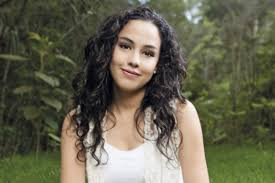 My name is Daniela Rodríguez, and I am an immigrant from Colombia. I came to Spain seven years ago when I was 9 years old. We emigrated because our economic situation was not good and my parents needed to find a better job. I remember that the day we took the plane to Spain I could not stop crying thinking about everything I was leaving behind: my family, my only friends, my country... I understood that we had to emigrate in order to have a better future, but at first it was hard.My mother got a good job as a cook very early and my father has been working as a house painter since our arrival.  Now, I still miss my country but I have integrated very well in Spain. I made fantastic friends who have helped me a lot, the high school is better here, people are so kind and also there are many gorgeous places. Moreover, our house is amazing and we have a garden with a big swimming pool. I feel really happy.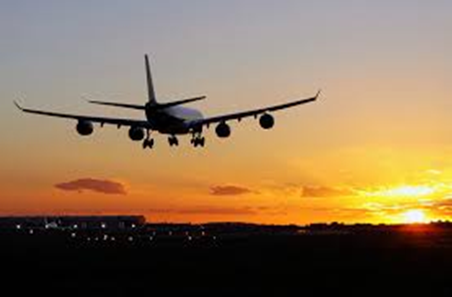 Despite all this, I miss my grandparents. We only see each other at Christmas. I also miss the atmosphere of the streets, the people, my old house and going out to the beach every day. There are things that I have lost, however I have won many others.